January 2017Baton Rouge, LA – The Louisiana Used Motor Vehicle Commission (LUMVC) held an Administrative Hearing on January 23, 2017, on Mike D. Greene, individually and MDG Associates, LLC dba Neighborhood Motors located at 3275 Millerville Road, Baton Rouge, LA.  Mike Greene was assessed a fine for the following violations:  Two hundred dollars and no/100 ($200.00) each for sixty-two (62) counts in violation of La. R.S. 32:792(B)(8) Engaging in a practice of failing to delivery certificates of title to a consumer within the time limitations prescribed in R.S. 32:705.  Two hundred and no/100 ($200.00) each for sixty-two (62) counts in violation of La. R.S. 32:792 (10) Engaging in a practice of failing to remit sales tax where the tax has been collected by the dealer. It is ordered that the fines assessed herein shall be suspended on the condition that no further violations occur within two years of the date of this order. JUDGMENT: $24,800.00  FINE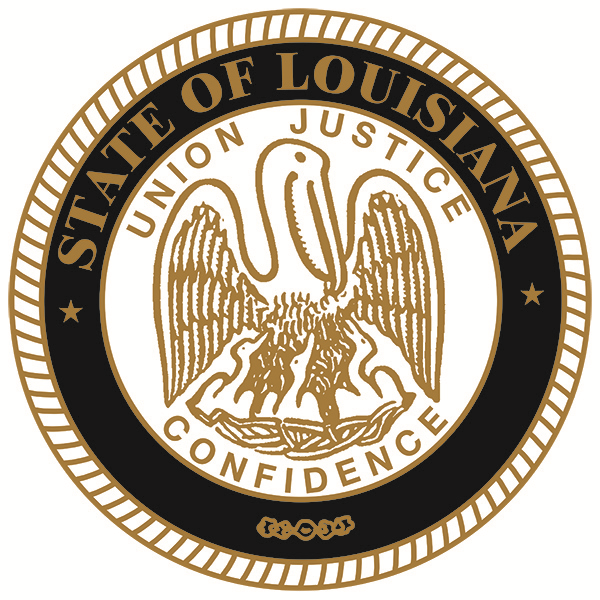 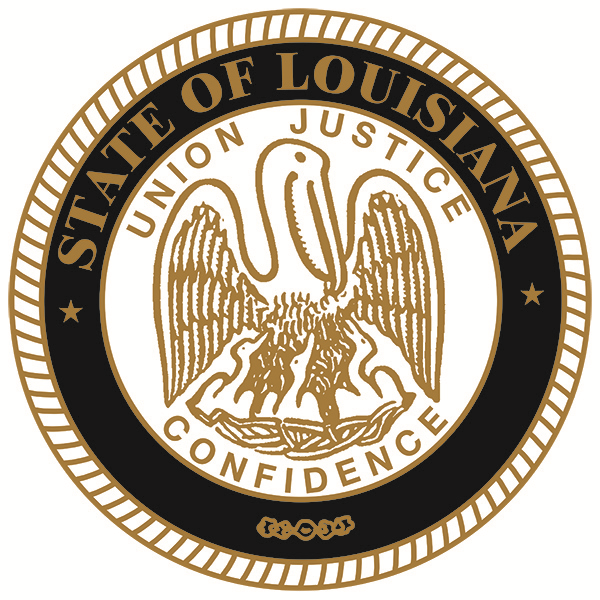 